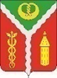 Совет народных депутатовгородского поселения город КалачКалачеевского муниципального районаВоронежской областиРЕШЕНИЕот «17» февраля 2023 г.	№ 315г. КалачО внесении изменений в решение Совета народных депутатов городского поселения -город Калач Калачеевского муниципального района Воронежской области от 25.12.2018 № 44 «Об утверждении Положения об оплате труда работников, замещающих должности, не являющиеся должностями муниципальной службы в администрации городского поселения город Калач Калачеевского муниципального района Воронежской области» (в ред. реш. от 18.03.2020 № 116, от 23.12.2021 № 215, от 27.05.2022 №251, от 14.09.2022 №276)В соответствии с Федеральным законом от 06.10.2003 № 131-ФЗ «Об общих принципах организации местного самоуправления», Федеральным законом от 02.03.2007 №25-ФЗ «О муниципальной службе в Российской Федерации», в соответствии с решением Совета народных депутатов городского поселения - город Калач Калачеевского муниципального района Воронежской области от 14.09.2022 № 275 «О повышении (индексации) денежного вознаграждения, должностных окладов, окладов за классный чин, пенсии за выслугу лет (доплаты к пенсии), ежемесячной денежной выплаты к пенсии за выслугу лет», Совет народных депутатов городского поселения город Калач Калачеевского муниципального района Воронежской области решил:1. Внести следующие изменения в решение Совета народных депутатов городского поселения - город Калач Калачеевского муниципального района Воронежской области от 25.12.2018 № 44 «Об утверждении Положения об оплате труда работников, замещающих должности, не являющиеся должностями муниципальной службы в администрации городского поселения город Калач Калачеевского муниципального района Воронежской области» (в ред. реш. от 18.03.2020 № 116, от 23.12.2021 № 215, от 27.05.2022 №251, от 14.09.2022 №276):1.1. Приложение №1 к Положению об оплате труда работников, замещающих должности, не являющиеся должностями муниципальной службы в администрации городского поселения - город Калач Калачеевского муниципального района Воронежской области от 25.12.2018 изложить в новой редакции согласно приложению к настоящему постановлению.2. Опубликовать настоящее решение в Вестнике муниципальных правовых актов городского поселения - город Калач Калачеевского муниципального района Воронежской области.3. Настоящее решение вступает в силу после его официального опубликования, и распространяется на правоотношения, возникшие с 01.01.2023г.4. Контроль за исполнением настоящего решения оставляю за собой.Приложение к решению Совета народных депутатов городского поселения - город Калач Калачеевского муниципального района от «17» февраля 2023 г. № 315Перечень должностей и размеры должностных окладов работников, замещающих должности, не являющиеся должностями муниципальной службы в администрации городского поселения - город Калач Калачеевского муниципального района Воронежской областиГлава городского поселения - город КалачА.А. ТрощенкоНаименование должностиКол-во ед.Должностной оклад, (рублей)Главный эксперт28476Ведущий эксперт17571Старший инспектор26871